Situation – Increasing search results by using % the “wildcard” character.Vendor Look-Up (Vendors>Vendor Information>Add/Update>Review Vendors):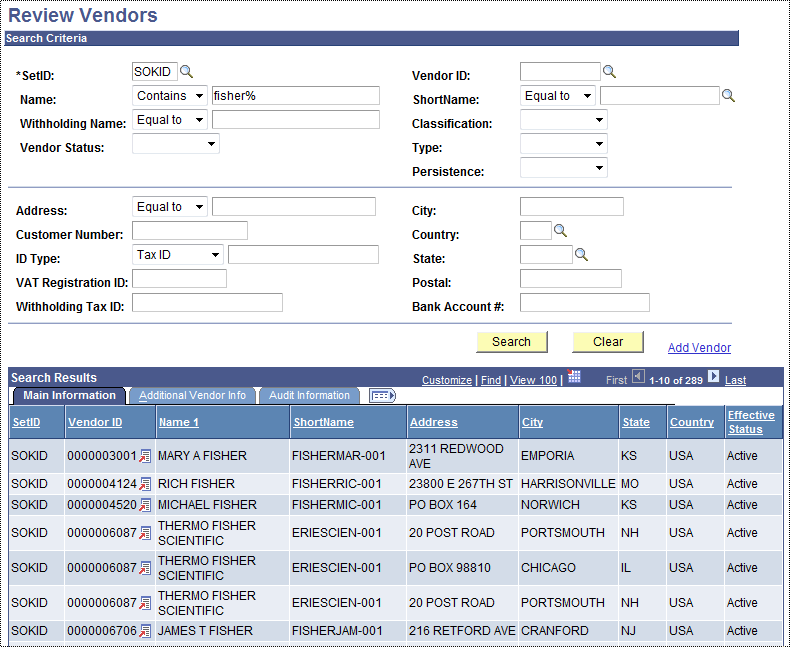 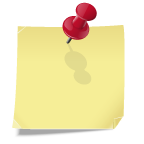 Using 2 wildcard’s in a search: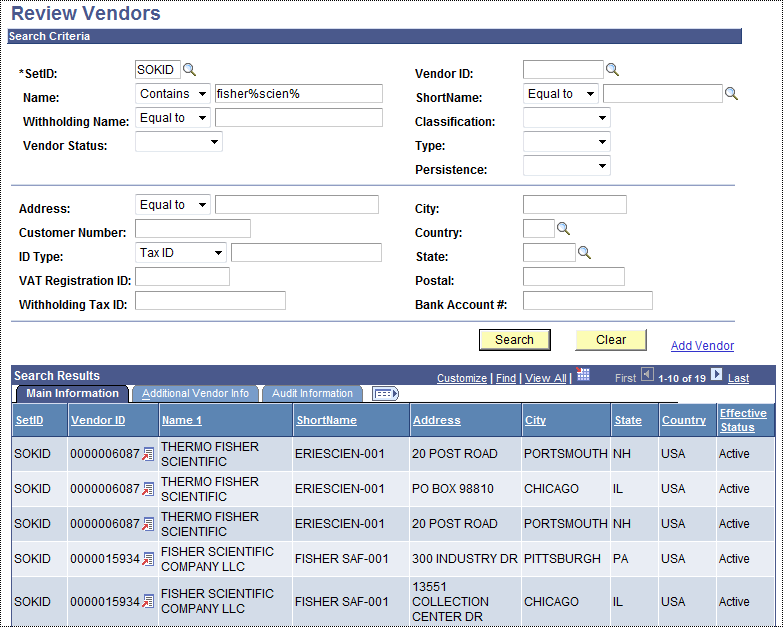 There are MANY instances where the wildcard can be helpful when searching in every module!!!